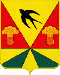 КЕМЕРОВСКАЯ ОБЛАСТЬ-КУЗБАСССовет народных депутатов Ленинск-Кузнецкого муниципального округа(первый созыв)РЕШЕНИЕот 18 марта 2024 года № 545О внесении изменений в решение Совета народных депутатов Ленинск-Кузнецкого муниципального округа от 29.04.2021 № 221 «Об утверждении положения «О денежном вознаграждении лиц, замещающих муниципальные должности Ленинск-Кузнецкого муниципального округа на постоянной основе»Руководствуясь Трудовым кодексом Российской Федерации, Федеральным законом от  №131-ФЗ «Об общих принципах организации местного самоуправления в Российской Федерации», Федеральным законом от 07.02.2011 №  6-ФЗ «Об общих принципах организации и деятельности контрольно-счетных органов субъектов Российской Федерации и муниципальных образований», Законом Кемеровской  области от  №31- ОЗ «О гарантиях осуществления полномочий лиц, замещающих муниципальные должности», постановлением администрации Ленинск-Кузнецкого муниципального округа от 12.03.2024 №188 «Об увеличении фондов оплаты труда работников муниципальных учреждений Ленинск-Кузнецкого муниципального округа» Совет народных депутатов Ленинск-Кузнецкого муниципального округа РЕШИЛ:1. Внести в Положение о денежном вознаграждении лиц, замещающих муниципальные должности Ленинск-Кузнецкого муниципального округа на постоянной основе, утвержденное решением Совета народных депутатов Ленинск-Кузнецкого муниципального округа от 29.04.2021 № 221 «Об утверждении положения «О денежном вознаграждении лиц, замещающих муниципальные должности Ленинск-Кузнецкого муниципального округа на постоянной основе» (далее – решение) следующие изменения:1.1. Главу 1 изложить в новой редакции «1. Оплата труда лиц, замещающих муниципальные должности Ленинск-Кузнецкого муниципального округа, производится в виде ежемесячного денежного вознаграждения.2. Денежное вознаграждение – оплата труда в фиксированной сумме за исполнение указанными лицами обязанностей по замещаемой ими должности без учета районного коэффициента.3. Денежное вознаграждение включает в себя должностной оклад, ежемесячные надбавки к должностному окладу, на которые начисляется районный коэффициент в соответствии с действующим законодательством Российской Федерации.4. Лицам, замещающим муниципальные должности, имеющим ученую степень кандидата наук, ученое звание доцента, почетное звание Российской Федерации, устанавливается доплата 15 процентов; ученую степень доктора наук, ученое звание профессора 20 процентов денежного вознаграждения.5. За работу со сведениями, составляющими государственную тайну, устанавливается ежемесячная процентная надбавка в соответствии с действующим законодательством Российской Федерации.6. Главе Ленинск-Кузнецкого муниципального округа выплачивается ежемесячная надбавка за особые условия работы в размере 20% от должностного оклада.7. Председателю Совета народных депутатов Ленинск-Кузнецкого муниципального округа выплачивается ежемесячная надбавка за особые условия работы в размере 20% от должностного оклада.8. Председателю Контрольно-счетной комиссии Ленинск-Кузнецкого муниципального округа выплачивается ежемесячная надбавка за особые условия работы в размере 40% от должностного оклада.9. По заявлению лица, замещающего муниципальную должность, один раз в год единовременно выплачивается материальная помощь в размере одного денежного вознаграждения.10. Лицу, замещающему муниципальную должность, могут производиться иные выплаты, предусмотренные федеральным законодательством и законодательством Кемеровской области-Кузбасса.».1.2. Приложение № 2 к решению Совета народных депутатов Ленинск-Кузнецкого муниципального округа изложить в новой редакции согласно приложению.2. Решение Совета народных депутатов Ленинск-Кузнецкого муниципального округа от 30.11.2023 №512 «О внесении изменений в решение Совета народных депутатов Ленинск-Кузнецкого муниципального округа от 29.04.2021 № 221 «Об утверждении положения «О денежном вознаграждении лиц, замещающих муниципальные должности Ленинск-Кузнецкого муниципального округа на постоянной основе» считать утратившим силу.3. Обнародовать настоящее решение на стендах, размещенных в помещении администрации Ленинск-Кузнецкого муниципального округа по адресу: 652507, Кемеровская область-Кузбасс, г. Ленинск-Кузнецкий, ул. Григорченкова, дом № 47, а так же в зданиях территориальных отделов, входящих в состав территориального управления администрации Ленинск-Кузнецкого муниципального округа, расположенных по следующим адресам: Кемеровская область – Кузбасс, Ленинск-Кузнецкий район, п. Демьяновка, ул. Космонавтов, 13; Кемеровская область – Кузбасс, Ленинск-Кузнецкий район, с. Драченино, ул. Спортивная, 8; Кемеровская область – Кузбасс, Ленинск-Кузнецкий район, с. Красное, ул. 40 лет Октября, 2; Кемеровская область – Кузбасс, Ленинск-Кузнецкий район, с. Подгорное, пер. Кольцевой, 7; Кемеровская область – Кузбасс, Ленинск-Кузнецкий район, п. Чкаловский, ул. 50 лет Октября, 4; Кемеровская область – Кузбасс, Ленинск-Кузнецкий район, с. Чусовитино, ул. Школьная, 14; Кемеровская область – Кузбасс, Ленинск-Кузнецкий район, с. Шабаново, ул. Советская, 71Б.4. Контроль за исполнением настоящего решения возложить на заместителя главы муниципального округа по экономике Н.А. Кандакову и на председателя постоянной комиссии Совета народных депутатов Ленинск – Кузнецкого муниципального округа по налогам, бюджету и финансовой политике Н.Г. Терина.5. Решение вступает в силу после его официального обнародования и распространяет свое действие на взаимоотношения, возникшие с 01.03.2024 года.Председатель Совета народных депутатов Ленинск-Кузнецкого муниципального округа		                                                      А.А. ЯковлевГлава Ленинск-Кузнецкогомуниципального округа                                                                    Д.П. ПолежайкинПриложение к решению «О внесении изменений в решение Совета народных депутатов Ленинск-Кузнецкого муниципального округа  от 29.04.2021 № 221 «О денежном вознаграждении лиц,замещающих муниципальные должностиЛенинск-Кузнецкого муниципального округа на постоянной основе»от 18.03.2023 № 545 Предельные размеры денежного вознаграждения за исполнение выборными должностными лицами органов местного самоуправления Ленинск-Кузнецкого муниципального округа обязанностей по замещаемым ими выборным муниципальным должностямНаименование должностиДенежное вознаграждение (рублей)Глава Ленинск-Кузнецкого муниципального округа108 063Председатель Совета народных депутатов Ленинск-Кузнецкого муниципального округа67 610Председатель Контрольно-счетной комиссии53 484Аудитор Контрольно-счетной комиссии31 935